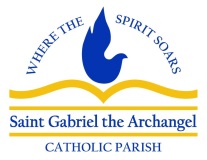 Administration Committee Minutes-November 16, 2021Time: 6 pm – 7:30 pmLocation: Ministry HouseAttendees:  Matt, Maria, Chris, Louis, MarkGeneral: (Group)Review previous meeting minutes for approval (Group) - ApprovedNew BusinessMisc. project/maintenance updates (Mark)Larry Clark is demolishing the condemned buildings @ St Gabriel Park for us for free (one adjacent to house at back of property, barn, garage by main house)Path are cut around perimeter of property (are ~6-8’ wide)In the fall, we will request the scouts to help clear the pathsCafé Design Plan update/discussion (Mark)Is back to Admin Council as a projectScope of work will be developed/narrowed down, then bid package prepared (not as a design build A&E, but through GC’s with specified SOW)Chris will take project leadCampus Wellness update (Louis)No updateParking and Fencing discussion/preliminary report review (Group)Bid package is developed and will be sent to Hartlage, Raatz, and Metro by MariaWill add fence/sliding gate to dumpster area (corrugated metal) and fence/18’ Double Swing Gate to postage stamp area where Mens’ Club containers are locatedProject start timeframe is July 1St. Gabriel Park Master Planning (Maria/Mark)Initial kick off meeting scheduled with JRA to discuss what they need from the parishAdmin Council will take the lead and will be the primary contact for the parishMark will nail down the pricing for the scope of work (Construction documents will likely be removed from the project at this point)Admin Committee Structure/Members (Group)Tabled until next monthConfirm Next Meeting: December 21 6:00 PM Ministry HouseNext Meeting Opening Prayer: MariaNext Meeting Closing Prayer:  Matt